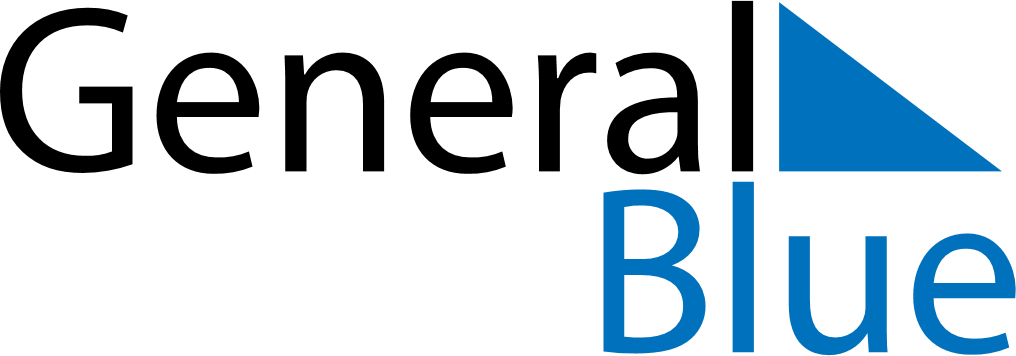 December 2024December 2024December 2024December 2024December 2024December 2024Esfarayen, North Khorasan, IranEsfarayen, North Khorasan, IranEsfarayen, North Khorasan, IranEsfarayen, North Khorasan, IranEsfarayen, North Khorasan, IranEsfarayen, North Khorasan, IranSunday Monday Tuesday Wednesday Thursday Friday Saturday 1 2 3 4 5 6 7 Sunrise: 6:34 AM Sunset: 4:23 PM Daylight: 9 hours and 48 minutes. Sunrise: 6:35 AM Sunset: 4:23 PM Daylight: 9 hours and 47 minutes. Sunrise: 6:36 AM Sunset: 4:22 PM Daylight: 9 hours and 46 minutes. Sunrise: 6:37 AM Sunset: 4:22 PM Daylight: 9 hours and 45 minutes. Sunrise: 6:38 AM Sunset: 4:22 PM Daylight: 9 hours and 44 minutes. Sunrise: 6:39 AM Sunset: 4:22 PM Daylight: 9 hours and 43 minutes. Sunrise: 6:40 AM Sunset: 4:22 PM Daylight: 9 hours and 42 minutes. 8 9 10 11 12 13 14 Sunrise: 6:40 AM Sunset: 4:22 PM Daylight: 9 hours and 41 minutes. Sunrise: 6:41 AM Sunset: 4:22 PM Daylight: 9 hours and 41 minutes. Sunrise: 6:42 AM Sunset: 4:22 PM Daylight: 9 hours and 40 minutes. Sunrise: 6:43 AM Sunset: 4:23 PM Daylight: 9 hours and 39 minutes. Sunrise: 6:44 AM Sunset: 4:23 PM Daylight: 9 hours and 39 minutes. Sunrise: 6:44 AM Sunset: 4:23 PM Daylight: 9 hours and 38 minutes. Sunrise: 6:45 AM Sunset: 4:23 PM Daylight: 9 hours and 38 minutes. 15 16 17 18 19 20 21 Sunrise: 6:46 AM Sunset: 4:23 PM Daylight: 9 hours and 37 minutes. Sunrise: 6:46 AM Sunset: 4:24 PM Daylight: 9 hours and 37 minutes. Sunrise: 6:47 AM Sunset: 4:24 PM Daylight: 9 hours and 37 minutes. Sunrise: 6:48 AM Sunset: 4:25 PM Daylight: 9 hours and 36 minutes. Sunrise: 6:48 AM Sunset: 4:25 PM Daylight: 9 hours and 36 minutes. Sunrise: 6:49 AM Sunset: 4:25 PM Daylight: 9 hours and 36 minutes. Sunrise: 6:49 AM Sunset: 4:26 PM Daylight: 9 hours and 36 minutes. 22 23 24 25 26 27 28 Sunrise: 6:50 AM Sunset: 4:26 PM Daylight: 9 hours and 36 minutes. Sunrise: 6:50 AM Sunset: 4:27 PM Daylight: 9 hours and 36 minutes. Sunrise: 6:51 AM Sunset: 4:27 PM Daylight: 9 hours and 36 minutes. Sunrise: 6:51 AM Sunset: 4:28 PM Daylight: 9 hours and 36 minutes. Sunrise: 6:51 AM Sunset: 4:29 PM Daylight: 9 hours and 37 minutes. Sunrise: 6:52 AM Sunset: 4:29 PM Daylight: 9 hours and 37 minutes. Sunrise: 6:52 AM Sunset: 4:30 PM Daylight: 9 hours and 37 minutes. 29 30 31 Sunrise: 6:52 AM Sunset: 4:31 PM Daylight: 9 hours and 38 minutes. Sunrise: 6:53 AM Sunset: 4:31 PM Daylight: 9 hours and 38 minutes. Sunrise: 6:53 AM Sunset: 4:32 PM Daylight: 9 hours and 39 minutes. 